                                                                                                                         Проєкт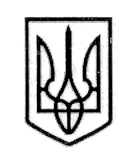 У К Р А Ї Н А СТОРОЖИНЕЦЬКА МІСЬКА РАДА ЧЕРНІВЕЦЬКОГО РАЙОНУЧЕРНІВЕЦЬКОЇ ОБЛАСТІВИКОНАВЧИЙ КОМІТЕТР І Ш Е Н Н Я  25 червня 2024 року                                                                      № 175Щодо представлення до відзначенняпочесним званням "Мати-героїня"  жительку с.Зруб-КомарівськийСкіцко Стефанію Іванівну, 29.12.1981 р.н.            За вагомий внесок у справу виховання дітей, підвищення авторитету  української родини та самовіддану материнську працю, керуючись Указом Президента України "Про почесні звання  України", Законом України "Про місцеве самоврядування в Україні", розглянувши заяву громадянки Скіцко Стефанії Іванівни, 29.12.1981 р.н., жительки с.Зруб-Комарівський,Виконавчий комітет міської ради вирішив:1. Рекомендувати для представлення до відзначення почесним званням "Мати-героїня":- Скіцко Стефанію Іванівну, 29.12.1981 року народження, жительку с. Зруб-Комарівський, вул. Тисівська, 80, яка народила вісім дітей та виховала до восьмирічного віку шість  дітей.       2. Відповідні документи  про представлення  до нагороди  направити  до Чернівецької обласної державної адміністрації (Чернівецької обласної військової адміністрації) для подальшого вирішення питання.  3. Начальнику відділу документообігу та контролю Миколі БАЛАНЮКУ забезпечити оприлюднення, в установленому порядку, даного рішення.  4. Дане рішення набуває чинності з моменту оприлюднення.                  5. Організацію виконання даного рішення покласти на начальника відділу соціального захисту населення Сторожинецької міської ради Інну МУДРАК.                            Продовження рішення виконавчого комітету Сторожинецької міської ради від 25 червня 2024 року №175  6. Контроль за виконанням даного рішення покласти на заступника міського голови з питань цифрового розвитку, цифрових трансформацій, цифровізації та з оборонних питань Віталія ГРИНЧУКА.             Сторожинецький міський голова                               Ігор МАТЕЙЧУКВиконавець:Начальник відділу соціальногозахисту населення	                                                      Інна МУДРАКПогоджено:Секретар міської ради                                                         Дмитро БОЙЧУКПерший заступник міського голови                                  Ігор БЕЛЕНЧУКЗаступник міського голови з питань цифрового розвитку, цифровихтрансформацій, цифровізації та з оборонних питань                                                                Віталій ГРИНЧУКПровідний спеціалістюридичного відділу                                                             Аурел СИРБУНачальник відділу організаційної та кадрової роботи                                      Ольга ПАЛАДІЙ Провідний спеціаліст відділу документообігу  та контролю	                                             Віоріка НЯЙКОУповноважена особа з питань запобіганнята виявлення корупції у Сторожинецькій міській раді                                                                            Максим МЯЗІН      